SKELETAL MUSCLE HISTOLOGYStructure  (Use with L1 p178)1.  _____________________________	a.  Definition:  sheet of fibrous connective tissue (CT) that encloses a muscle	b.  Location:  (label #79)MAY project beyond muscle and form a cord-like tendon or intertwine with periosteum 2.  ______________________________	a.  Definition: ___________________________  of CT surrounding a skeletal muscle	b.  Location:  (label #77)3.  Muscle _______________________ [pl. fasciculi] 	a.  Definition:  ________________ of skeletal muscle fibers (_____________) in small compartments	b.  Location:  (label #71 & #78)4.  ______________________________	a.  Definition:  sheath of CT that ________________________________of muscle fibers	b.  Location:  (label #74)5.  ______________________________ (muscle fiber)  (aka: ______________________!)   	a.  Definition:  a __________________ that contracts/relaxes in response to stimulation	b.  Location:  (label #70 & #72)	c.  Structure of cell		1)  _______________________     (label #66   and  see “A”)			a)  Definition:  ___________________________________________ 			b)  Structure:  invaginations of ______________________________________ _____________________________________________________________    ( see “C” )  		2)  _______________________    (label #67 )			a)  Definition:  _________________________ of muscle cell 			b)  contains small, oval nuclei and mitochondria and myoglobin ( see“D”) 			c)  ________________ similar to hemoglobin; stores O2 for mitochondrion 		3)  ______________________________________  (SR)   ( see“B” )			a)  Definition:  membranous ________________________ and tubules w/i a 						muscle fiberb)  Function: together with T-tubules, _______________________________   	_____________________________________________________________		4)  ___________________________			a)  Definition: sheath of CT that _____________________________________			b)  Location: (label #73 & 75) 		5)  ______________________________			a)  Definition:  _____________________________________________________ 			b)  Location:  (label #68  and see “E”) 			c)  Structure				(1)  ______________________________________     ( see”H-1” )					(a) Definition:  a protein in combination with actin contracts and relaxes muscle fibers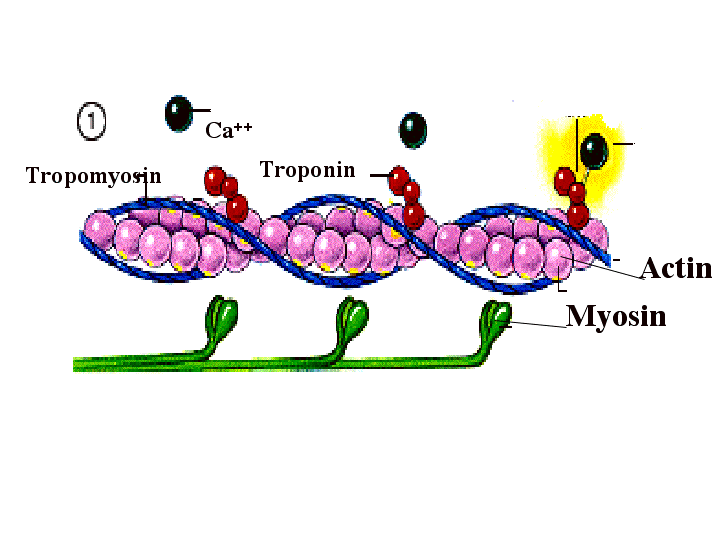 					(b)  Location:  					(c)  Structure:  resembles golf club with end called heads  that binds to actin to form crossbridges				(2)  ______________________________________   ( see “G-1” )					(a)  Definition:  a protein in combination with myosin contracts and relaxes muscle fibers					(b)  Location: 					(c)  Structure:  resembles strands of pearls made of troponin (provides Ca ++ binding site) and tropomyosin (located along groove btw twisted strands)  		6)  ____________________________     ( see”F” )			a)  Definition: ______________________________________________  of a myofibril 			b)  extending from z-line to z-line  ( see”F-1” ) 			c)  __________________ are dense areas of protein7) striation pattern			a)  _____________________________:  ( see “G” )      _______________________ ________, actin filaments, attached to z-line			b)  _____________________________:  ( see “H” )     _______________________ ________, myosin filaments overlapping with thin actin filament			c)  H- zone:   ( see “J” )a narrow, light zone in center of sarcomere consisting of only myosin which is anchored at the M- line ( see “K”) in a dark-stained thickened band